Визитная карточка проекта местных инициатив (проекта)«Память о прошлом – забота о настоящем»  1. Руководитель инициативной группы проекта: Фомина Светлана Николаевна, председатель ТОС «Октябрьское»2. Адрес реализации проекта: Павловский район, ст-ца Старолеушковская, ул. Широкая3. Стоимость проекта: 4 681 236 рублей4. Описание проекта: в целях  сохранности и увековечения объекта, а также благоустройства и облагораживания территории кладбища в ст. Старолеушковской  5. Количество благополучателей: 5048 человек (100%)6. Визуализация проекта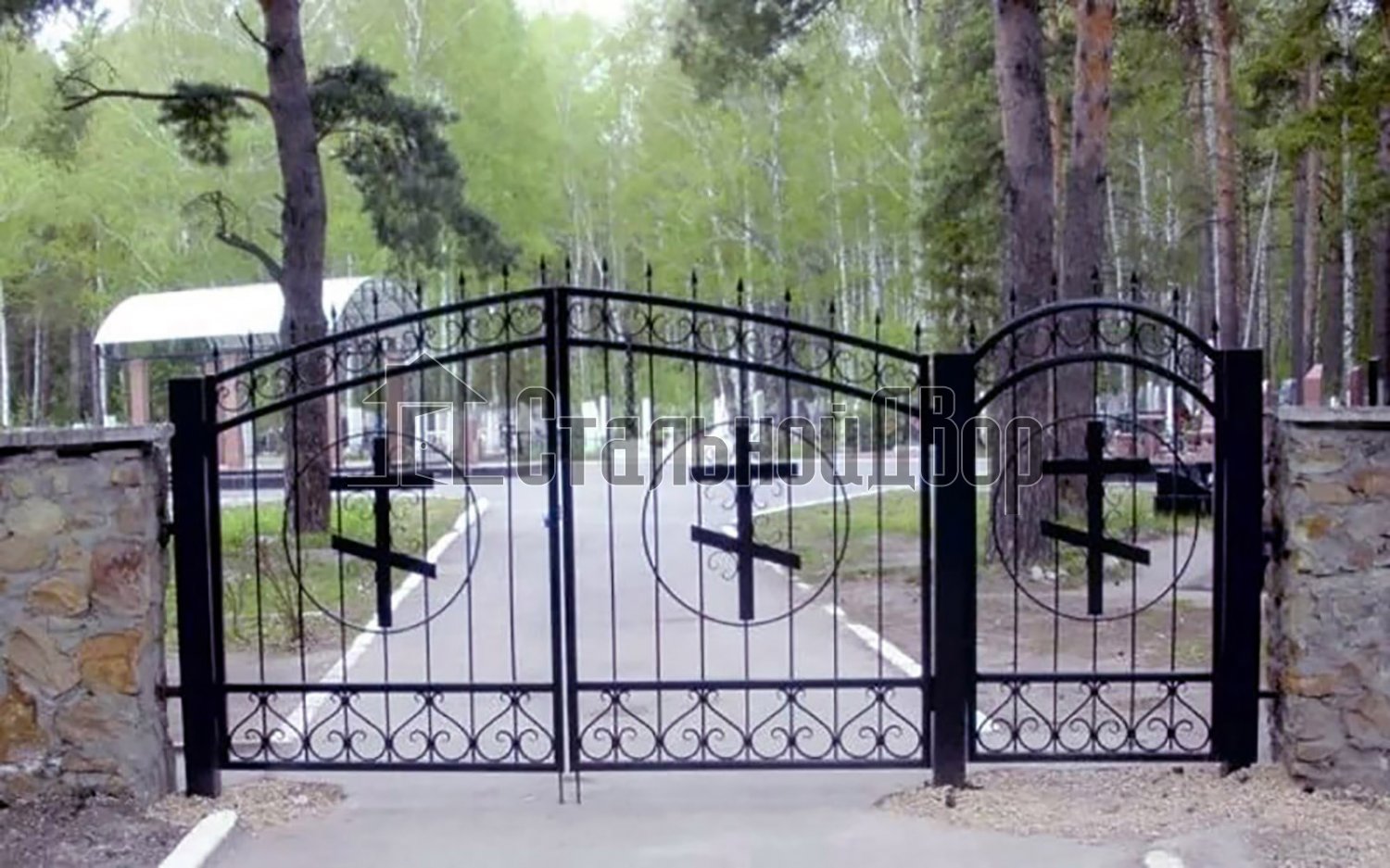 7. Фото объекта до реализации проекта: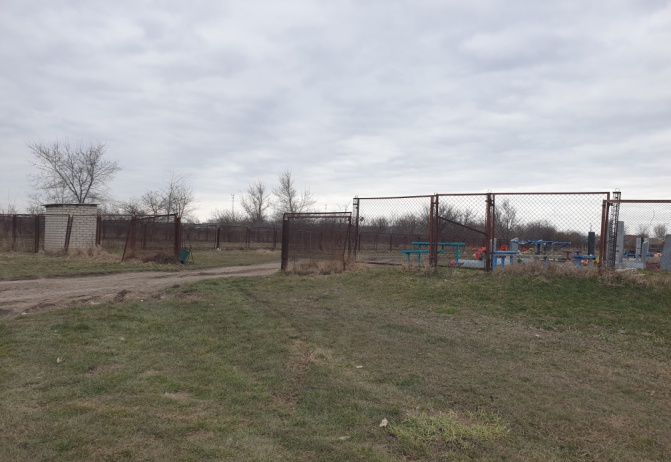 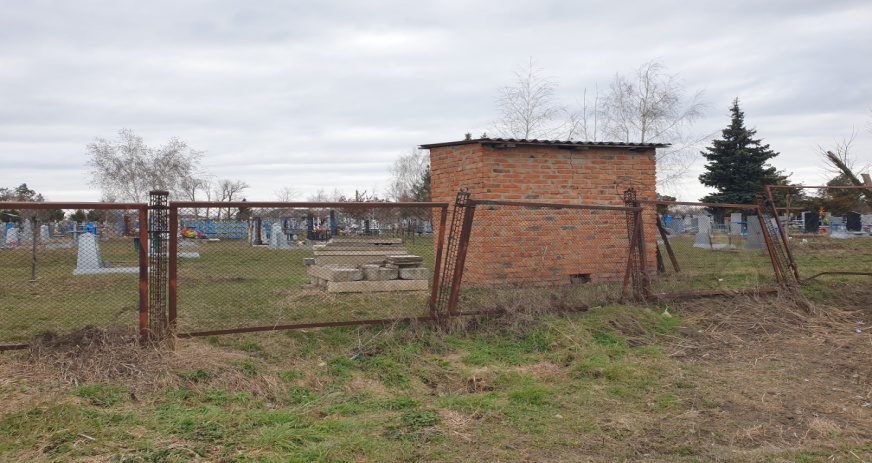 